ПАМЯТКА для родителей«Как воспитывать у детей чувство любви к своей малой Родине»Воспитание маленького патриота начинается с самого близкого для него – родного дома, улицы, где живет, детского сада.Совершая всей семьёй прогулки, знакомьте детей с природой родного края.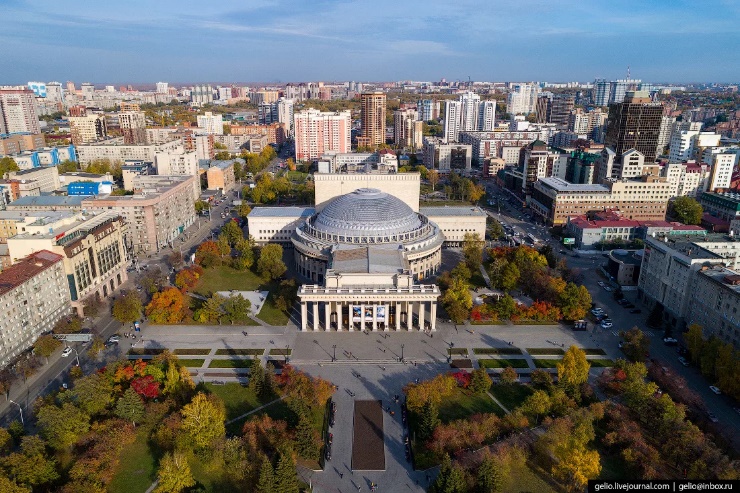 Рассказывайте о достопримечательностях города.Гуляя по улицам Новосибирска и бывая на природе, фотографируйте ребенка. Совместное рассматривание альбома и ранее пережитые впечатления сближают всех членов семьи.Относитесь с почтением ко всему, что создано трудом наших предков! Расскажите своим детям о великих событиях в истории нашего города.Вместе с ребенком принимайте участие в труде по благоустройству и озеленению своего двора.Читайте ему сказки, книги о родном городе, крае, героях, традициях, культуре своего народа.Беседуйте с ребенком о красоте родной природы, обращайте внимание в любое время года.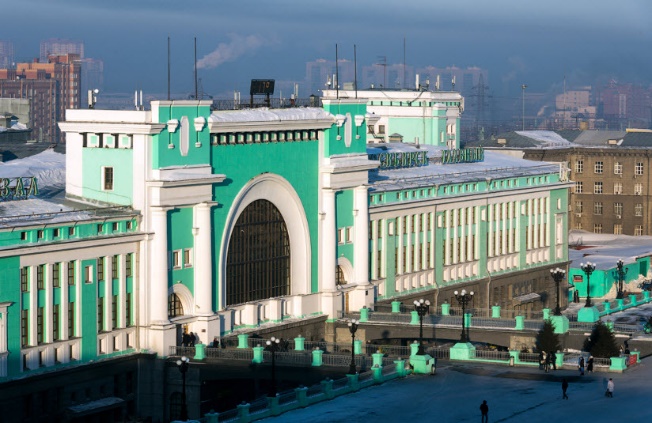 Не проходите мимо городских праздников. Объясняйте детям их смысл.Помните, все начинается с малого. Воспитывайте в ребенке любовь, доброту, внимание и заботу ко всему живому.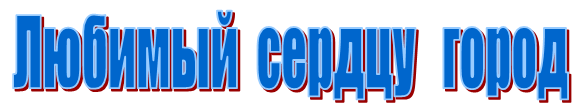 